Modulo di richiesta attivazione Quadro Temporaneo (art. 2 D.M. 5 marzo 2021)Il sottoscritto, nella sua qualità di ……………………………………………, dell’impresa ……………………………………………… forma giuridica …………………………con sede legale in ………………………………………………… prov. ………, CAP ……………………, in qualità di soggetto proponente della proposta del Contratto di Sviluppo.  Il sottoscritto, nella sua qualità di 1……………………………………………, dell’impresa/Organismo di Ricerca ……………………………………………… forma giuridica …………………………con sede legale in ………………………………………………… prov. ………, CAP ……………………, in qualità di soggetto partecipante della proposta di Contratto di Sviluppo (da ripetere per ciascun soggetto aderente diverso dal soggetto proponente e per ciascun soggetto partecipante al programma di ricerca, sviluppo e/o innovazione).chiede/chiedonol’attivazione del Quadro Temporaneo (Art. 2 del D.M. 5 marzo 2021)A tal finedichiara/dichiarano:    che tutte le notizie contenute nella richiesta di attivazione del Quadro Temporaneo corrispondono al vero;    che autorizza/autorizzano l’Agenzia ad effettuare le indagini tecniche ed amministrative ritenute necessarie all’istruttoria del presente progetto imprenditoriale.		Il/I sottoscritto/sottoscritti, altresì, si impegna/impegnano ad esibire l’ulteriore documentazione che l’Agenzia dovesse richiedere per la valutazione dell’iniziativa imprenditoriale proposta ed a comunicare tempestivamente eventuali variazioni e/o modifiche dei dati e/o delle informazioni contenute nel presente documento.		I dati e le notizie contenute nella richiesta di attivazione del Quadro Temporaneo potranno essere comunicati dall’Agenzia a soggetti che intervengono nel suo processo aziendale, nonché a soggetti nei confronti dei quali la comunicazione dei dati risponde a specifici obblighi di legge, quali enti pubblici e ministeri. Le stesse informazioni potranno, altresì, essere utilizzate da dipendenti dell’Agenzia che ricoprono la qualifica di Responsabili o di Incaricati del trattamento in esecuzione del Codice Privacy, ma non saranno soggette a diffusione né a trasferimento all’estero.Data                                         Soggetto Proponente/ Organo Comune Contratto di Rete                                                                                                         Timbro e Firma                                                                            Soggetto Aderente/partecipante                                                                                                         Timbro e Firma2                                                                                              Organismo di Ricerca                                                                                                         Timbro e Firma2Richiesta applicazione ai Contratti di Sviluppo delle disposizioni del Quadro Temporaneo(Art. 2 del D.M. 5 marzo 2021)	PROPONENTE ………………………………………………………………………………… SOGGETTI ADERENTI/PARTECIPANTI ………………………………………………………………………………… REGIONI INTERESSATE DAL PROGRAMMA DI SVILUPPO…………………………………………………………………………………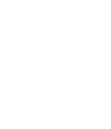 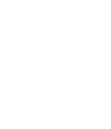 Indicare la linea prioritaria di intervento in cui ricade il Contratto di Sviluppo (art. 2 comma 2 del D.M. 5 marzo 2021):NB. Ai fini dell’attivazione del Quadro Temporaneo tutti i progetti di investimento devono rientrare in una delle linee prioritarie di intervento di seguito elencate e per almeno un progetto di investimento deve essere richiesta l’attivazione del Quadro Temporaneo.Sintesi del Programma di sviluppo N.B. Qualora il Programma di Sviluppo preveda la realizzazione di più progetti di investimento le informazioni seguenti dovranno essere fornite per ciascun progetto.Presentare una sintesi del programma di sviluppo, delle sue finalità e dei progetti di investimento proposti da ciascun soggetto partecipante al Contratto di Sviluppo, indipendentemente dalla richiesta di attivazione del Quadro Temporaneo.Per ciascun progetto di investimento indicare la sezione per cui viene richiesta l’attivazione del Quadro Temporaneo, ovvero, non viene richiesta: 	a) Sezione 3.1 – Aiuti di importo limitato 	b) Sezione 3.6 – Aiuti per la ricerca e lo sviluppo in materia di COVID-19 	c) Sezione 3.7 – Aiuti agli investimenti per le infrastrutture di prova e upscaling 	d) Sezione 3.8 – Aiuti agli investimenti per la produzione di prodotti connessi al COVID-19 	e) Non si richiede l’attivazione del Quadro TemporaneoPer i progetti di investimento per cui viene richiesta l’attivazione del Quadro Temporaneo fornire le seguenti informazioni aggiuntive:per tutte le sezioni del Quadro Temporaneo:DSAN rilasciata dal legale rappresentante attestante che la società, al 31 dicembre 2019, non si trovava in difficoltà - secondo la definizione di cui all’art. 2, punto 18 del Regolamento (UE) 651/2014 - fatte salve le eccezioni introdotte in relazione alle microimprese e piccole imprese;in caso di progetti di investimento relativi alla sezione 3.1 del Quadro Temporaneo:Relazione esplicativa da cui si evinca che l’impresa si trova nelle condizioni di cui al punto 21) della Sezione 3.1 del Quadro temporaneo (improvvisa carenza o indisponibilità di liquidità);DSAN rilasciata dal legale rappresentante attestante gli aiuti in de minimis concessi, per anno, nei tre esercizi finanziari precedenti alla domanda di agevolazione;in caso di progetti di investimento relativi alla sezione 3.6 del Quadro Temporaneo:Relazione descrittiva del progetto di ricerca e sviluppo in materia di COVID-19 e antivirali pertinenti, con individuazione della finalità: vaccini, medicinali e trattamenti, dispositivi medici e attrezzature ospedaliere e mediche, disinfettanti e indumenti e dispositivi di protezione, nonché innovazioni di processo rilevanti ai fini di una produzione efficiente dei prodotti necessari;DSAN rilasciata dal legale rappresentante attestante l’impegno a concedere licenze non esclusive a condizioni di mercato non discriminatorie a terzi nello Spazio economico europeo (SEE);in caso di progetti di investimento relativi alla sezione 3.7 del Quadro Temporaneo:Relazione descrittiva degli investimenti per la costruzione o il miglioramento delle infrastrutture di prova e upscaling necessarie per sviluppare, provare e ampliare di scala, fino alla prima applicazione industriale prima della produzione in serie, medicinali (compresi i vaccini) e trattamenti contro il COVID-19, i relativi prodotti intermedi, i principi attivi farmaceutici e le materie prime; i dispositivi medici, le attrezzature ospedaliere e mediche (compresi i ventilatori meccanici, gli indumenti e i dispositivi di protezione e gli strumenti diagnostici) e le materie prime necessarie; i disinfettanti e i relativi prodotti intermedi e le materie prime chimiche necessarie per la loro produzione; gli strumenti per la raccolta/il trattamento di dati;Dichiarazione rilasciata dal legale rappresentante attestante la tempistica di realizzazione e ultimazione del progetto di investimento. Il progetto di investimento deve essere ultimato entro sei mesi dalla data di concessione delle agevolazioni. Per ultimazione del progetto si intende la data dell’ultimo titolo di spesa richiesto alle agevolazioni;Dichiarazione rilasciata dal legale rappresentante di richiesta di sovvenzione diretta o anticipo rimborsabile;In caso di richiesta di sovvenzione diretta dichiarazione rilasciata dal legale rappresentante in cui attesta di essere consapevole che nel caso in cui il termine di sei mesi dalla data di concessione per il completamento del progetto di investimento non sia rispettato, per ogni mese di ritardo è tenuto a rimborsare il 25% dell'importo dell'aiuto concesso sotto forma di sovvenzioni dirette, a meno che il ritardo non sia dovuto a fattori che esulano dal suo controllo (punto 37 lettera d);In caso di anticipo rimborsabile dichiarazione rilasciata dal legale rappresentante in cui attesta di essere consapevole che nel caso in cui il termine di sei mesi dalla data di concessione per il completamento del progetto di investimento non sia rispettato il rimborso avverrà secondo quanto stabilito dalla lettera d) del punto 37 (ammortamento in rate annuali uguali entro 5 anni dalla data di concessione dell’aiuto);DSAN rilasciata dal legale rappresentante attestante che le infrastrutture di prova e upscaling sono aperte a più utenti e l'accesso è concesso in modo trasparente e non discriminatorio.in caso di progetti di investimento relativi alla sezione 3.8 del Quadro Temporaneo:Relazione descrittiva degli investimenti per la produzione di prodotti connessi al COVID-19, dettagliando la tipologia di prodotto: medicinali (compresi i vaccini) e trattamenti, e i relativi prodotti intermedi, principi attivi farmaceutici e le materie prime; dispositivi medici, attrezzature ospedaliere e mediche (compresi ventilatori meccanici, indumenti e dispositivi di protezione e strumenti diagnostici) e le materie prime necessarie; disinfettanti e i relativi prodotti intermedi e le materie prime chimiche necessarie per la loro produzione; strumenti per la raccolta/il trattamento dei dati;Dichiarazione rilasciata dal legale rappresentante attestante la tempistica di realizzazione e ultimazione del progetto di investimento. Il progetto di investimento deve essere ultimato entro sei mesi dalla data di concessione delle agevolazioni. Per ultimazione del progetto si intende la data dell’ultimo titolo di spesa richiesto alle agevolazioni;Dichiarazione rilasciata dal legale rappresentante di richiesta di sovvenzione diretta o anticipo rimborsabile;In caso di richiesta di sovvenzione diretta dichiarazione rilasciata dal legale rappresentante in cui attesta di essere consapevole che nel caso in cui il termine di sei mesi dalla data di concessione per il completamento del progetto di investimento non sia rispettato, per ogni mese di ritardo è tenuto a rimborsare il 25% dell'importo dell'aiuto concesso sotto forma di sovvenzioni dirette, a meno che il ritardo non sia dovuto a fattori che esulano dal suo controllo (punto 39 lettera d);In caso di anticipo rimborsabile dichiarazione rilasciata dal legale rappresentante in cui attesta di essere consapevole che nel caso in cui il termine di sei mesi dalla data di concessione per il completamento del progetto di investimento non sia rispettato il rimborso avverrà secondo quanto stabilito dalla lettera d) del punto 39 (ammortamento in rate annuali uguali entro 5 anni dalla data di concessione dell’aiuto).Allegati TecniciOltre a quanto allegato alla Proposta di Contratto di Sviluppo, fornire la documentazione tecnica di seguito descritta per tutti i partecipanti al Contratto di Sviluppo indipendentemente dalla relativa attivazione del Quadro Temporaneo:1Attestazione della disponibilitàNel caso gli immobili siano già nella disponibilità, fornire una DSAN a firma del Legale Rappresentante, allegando una visura catastale aggiornata, in cui descrivere l’ubicazione, il dettaglio delle coordinate catastali identificative degli immobili, la tipologia e degli estremi del titolo di disponibilità (Atto di proprietà, Contratto di locazione ecc..). In caso di documenti diversi da titoli di proprietà dovrà essere data indicazione della durata delle pattuizioni formalizzate. Si precisa che, la disponibilità non può essere attestata da contratti di comodato. Nel caso sia disponibile documentazione preliminare (contratti preliminari di acquisto, preaccordi, ecc.), indicare le modalità e la tempistica di acquisizione, allegando, ove disponibile, la relativa documentazione. 2In riferimento all’attuazione del programma, completare la Perizia asseverata redatta dal tecnico ed allegata alla Proposta di Contratto di Sviluppo, con le seguenti informazioni:Per il suolo industriale:l’esplicita dichiarazione del tecnico circa la conformità urbanistica del medesimo suolo di sedime, in relazione all’attuazione del programma;In riferimento agli interventi di Opere murarie ed Impianti generali:l’esplicita dichiarazione del tecnico circa la conformità urbanistica, edilizia e di destinazione d’uso dell’immobile interessato dal programma di investimenti in relazione all’attività aziendale da insediarvi;descrizione tecnica illustrativa degli interventi da eseguire, in cui saranno esplicitati gli elementi dimensionali e le caratteristiche minime atte ad individuare l’opera, le informazioni relative alle aree interessate dalle lavorazioni, la tipologia degli eventuali volumi edilizi in progetto, le principali modalità costruttive (architettoniche, strutturali, impiantistiche) e le finiture da applicare, corredata in allegato da planimetria generale degli interventi; tempistica necessaria per il completamento dell’iter autorizzativo, corredata di cronoprogrammi – Gantt, rappresentativi delle varie fasi di acquisizione dei permessi e di avvio dei lavori;3Tempistica del programmaIn riferimento all’articolazione temporale del progetto di investimento produttivo si richiede di acquisire una DSAN riportante:•	l’indicazione della data di avvio del programma intesa come impegni che comportano l’irreversibilità degli investimenti, quali - a titolo esemplificativo - ordinativi o impegni giuridicamente vincolanti all’acquisizione di attivi materiali o immateriali, inizio dei lavori di costruzione programmati, titoli di spesa (art. 14 comma 4 del D.M. 09.12.2014 e ss.mm.ii.);•	durata in mesi dell’iniziativa, con esplicita indicazione della data di ultimazione degli investimenti;•	anno di esercizio a regime degli impianti industriali, successivo alla conclusione dell’iniziativa.Le tempistiche riportate devono risultare coerenti con quanto attestato dal Tecnico nella Perizia asseverata.4Documentazione progettuale inerente all’attività produttiva svoltaNel caso il progetto sia inquadrato quale ampliamento della capacità produttiva, la tabella di capacità a regime prevista dal format dovrà riguardare sia lo stato “ex ante” sia “ex post” del programma.5Documentazione progettuale inerente le spese del programmaSuolo aziendale e Opere murarie e assimilateRelazione tecnica estimativa (Comprensiva di quotazioni economiche) relativa a eventuali opere di sistemazione preliminare del suolo con raggruppamento delle voci di spesa nelle principali categorie di lavorazione e/o eventuali indagini geognostiche preliminari nonché relativa alle opere edili e di impiantistica generale da realizzare, con raggruppamento delle voci di spesa nelle principali categorie di lavorazione (capannoni e fabbricati industriali, fabbricati per uffici, impianti generali, sistemazioni esterne, opere varie).Macchinari, impianti, attrezzatureRelazione tecnica estimativa (Comprensiva di quotazioni economiche) relativa ai macchinari, impianti industriali, attrezzature, mezzi mobili, funzionali al ciclo di produzione, di cui è programmata l’acquisizione, adeguatamente strutturata per consentire la comprensione delle caratteristiche prestazionali e di funzionamento ovvero (in caso di attrezzature ed arredi) dell’oggetto delle forniture medesime.Programmi informatici, licenze, ecc.Relazione tecnica estimativa (Comprensiva di quotazioni economiche) relativa ai programmi informatici, licenze ecc.. funzionali al ciclo di produzione, di cui è programmata l’acquisizione; adeguatamente strutturata per consentire la comprensione delle caratteristiche prestazionali e di funzionamento degli stessi.